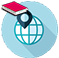 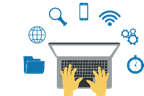 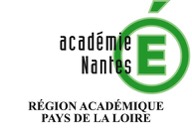 Ressources documentaires sur FacebookouRésumé : fiche ressources pour comprendre le fonctionnement de FacebookThématique : Réseaux sociauxPoint du programme traité :Contenus : Les différents réseaux sociaux permettent l’échange d’informations de natures différentes : textes, photos, vidéos. Certains limitent strictement la taille des informations, d’autres autorisent la publication, mais de façon limitée dans le temps. Certains permettent l’adjonction d’applications tierces (plug-ins) qui peuvent ajouter des fonctionnalités supplémentaires. Toutes les applications de réseautage social utilisent d’importantes bases de données qui gèrent leurs utilisateurs, l’ensemble des données qu’ils partagent, mais aussi celles qu’ils consentent à fournir (sans toujours le savoir), y compris sur leur vie personnelle. FACEBOOK, comprendre son algorithmeLa métaphore du choix au restaurantOn peut comparer l’algorithme du réseau social aux mécanismes qui nous permettent de choisir un menu au restaurant. Cet algorithme fonctionne sur 4 temps pour afficher votre Newsfeed personnalisé dès l'ouverture de la page d'accueil ou de l'appli.1 - L'INVENTAIREAU RESTAURANT : On regarde d’abord les plats disponibles (on fait l'inventaire).FACEBOOK commence par référencer les contenus disponibles pour chaque utilisateur : posts de pages Facebook et d’amis.AU RESTAURANT : Ensuite, nous examinons le contenu de ces plats (viande, poisson, légumes…).FACEBOOK analyse les signaux pour chaque contenu disponibles. Partie plate-forme : qui a publié, quand cela a-t-il été publié, nature de la publication,... mais aussi, partie utilisateur : le modèle de smartphone et la qualité de votre connexion, pour fournir un contenu adapté).2 - LES SIGNAUXAU RESTAURANT : Nous comparons les plats à ce que nous aimons.FACEBOOK connaît vos habitudes, a défini un profil, etc. Il utilise vos signaux sociaux, vos données personnelles ; vos goûts. Mais aussi vos retours : signalement, clickbaits, contenus masqués.AU RESTAURANT : Nous prenons en compte d’autres éléments comme l’heure de la journée (petit-déjeuner, repas du midi, du soir…) ou les repas consommés la veille.FACEBOOK fait de même, et affine en fonction là encore de vos interactions passées.3 - LA PREDICTIONAU RESTAURANT : Enfin, nous faisons une prédiction : quel repas va me rendre le plus heureux ?FACEBOOK, en fonction des contenus disponibles et des signaux associés, fait des prédictions pour chaque utilisateur : quelle est la probabilité que tel utilisateur aime, partage ou commente tel contenu ?4 - LE SCOREAU RESTAURANT : Nous nous décidons pour un menu particulier, ou un repas à la carte. Notre choix est plus fort que les autres possibilités que l’on a évincées.FACEBOOK attribue une note à chaque post puis les classe dans l’ordre décroissant des notes attribuées dans le fil d’actualité.Gilles Boudin - Le Bihan, Professeur Documentaliste et SNT, Lycée Rosa Parks, La Roche sur Yon (85) CC-BY-SA